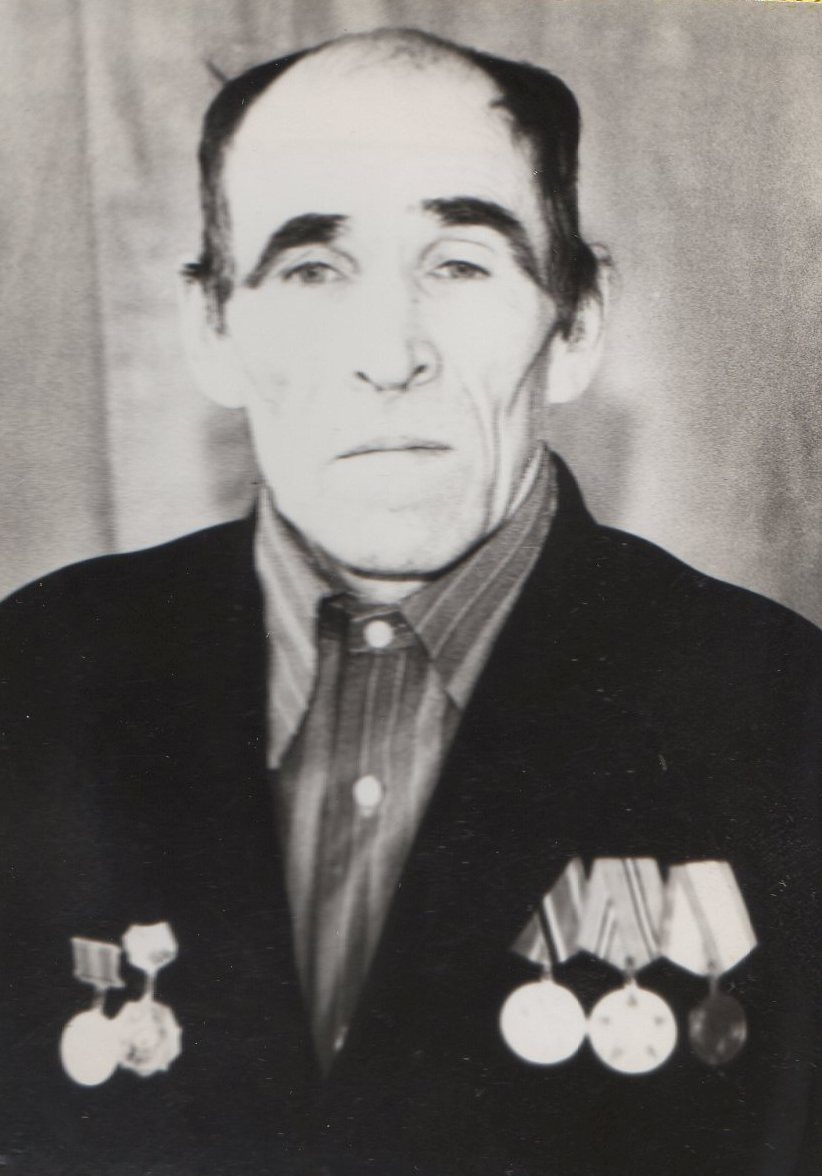 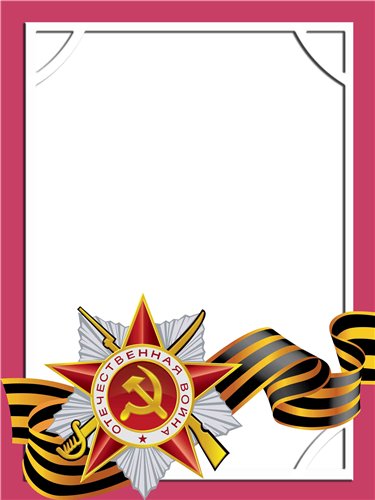                                           Белоусов                                           Николай                                        Васильевич                                                          Ветеран войны        Родился в 1926 г..         Участвовал в боях с Японией в составе учебного батальона 35 СД – командир стрелкового отделения с августа 1945 г. по 3 сентября 1945 г.После войны работал слесарем-ремонтником участка № 8.         Награжден медалями: «За Победу над Германией», «За Победу над Японией»  и другие три медали. 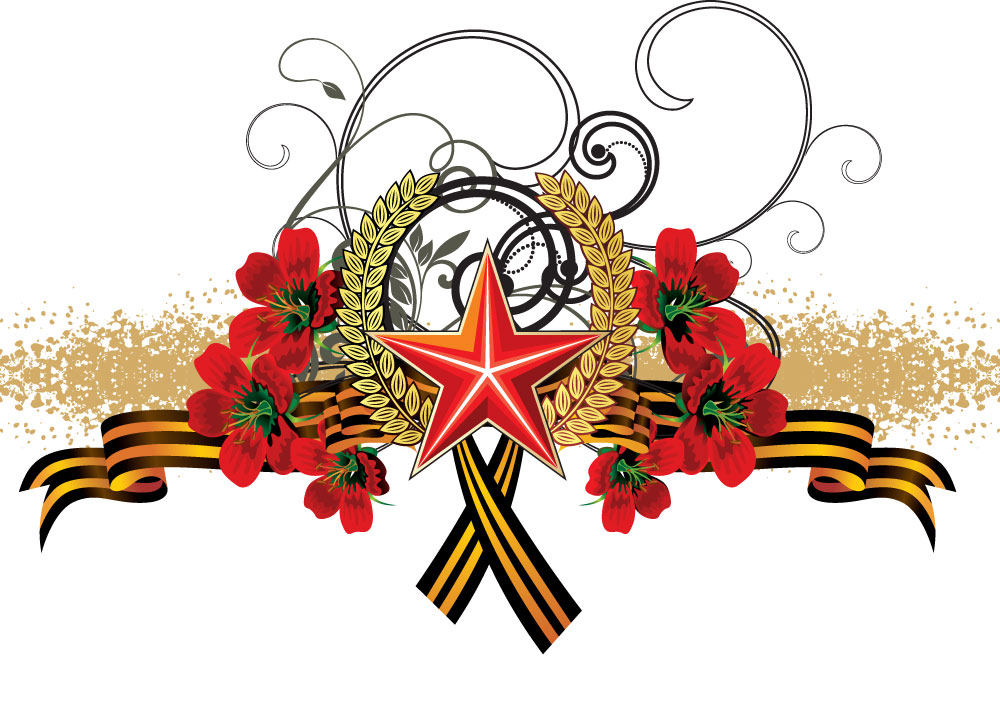 